 Муниципальное бюджетное общеобразовательное учреждение"Панинская основная общеобразовательная школа" Спасского муниципального района Рязанской области391081,  Рязанская область, Спасский район, село Панино, улица Рязанская, дом 2 тел. 8(49135)3-63-38. E-mail   paninskaya2010@yandex.ruП Р И К А З                               от 22.10.2021г.                                                           № 123-дОб итогах школьного этапа ВсОШ по истории МБОУ "Панинская ООШ" в 2021/2022 учебном годуВ соответствии с порядком проведения ВсОШ, утвержденного приказом Министерства Просвещения РФ от 27.11.2020г. № 678, организационно-технологической моделью проведения школьного и муниципального этапов ВсОШ в Рязанской области 2021-2022 учебном году № 1111 от 25.08.2021г. и в целях повышения качества организационно-методического сопровождения проведение этапов ВсОШ на территории Рязанской области; на основании протокола заседания жюри предметной олимпиады школьного этапа ВсОШ по истории: ПРИКАЗЫВАЮ: 1. Утвердить результаты и рейтинг участников школьного этапа ВсОШ по истории в 2021/2022 учебном году (приложение № 1). 2. Утвердить список победителей школьного этапа ВсОШ по истории  в 2021/2022 учебном году. 3. Довести данный приказ до сведения педагогического коллектива и обучающихся. 4. Контроль за исполнением данного приказа оставляю за собой.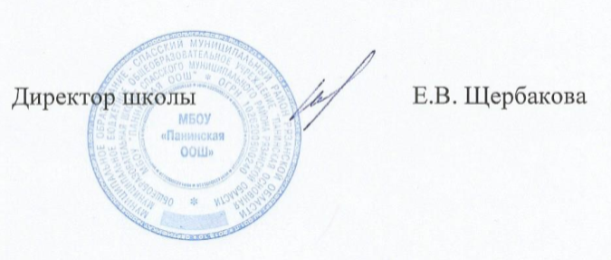 Протокол работы жюри по итогам школьного этапа всероссийской олимпиады школьников по историиЧисло участников: 13Место проведения: МБОУ "Панинская ООШ"Дата и время проведения: 21.10.2021.,  09.00.Присутствовали: 13Председатель жюри: Баурова Е.А.Члены жюри: Щербакова Е.В., Черепенникова Н.Г., Стеняева Н.В., Степанова Н.В.Повестка дня:Утверждение результатов участников школьного этапа.Утверждение списка победителей и призеров школьного этапа. Слушали: Щербакову Е.В.Постановили:Утвердить рейтинг участников школьного этапа Олимпиады.Утвердить список победителей и призеров школьного этапа олимпиады. Результаты школьного этапа Всероссийской олимпиады школьников по историиОсобые замечания жюри по итогам олимпиады: нетПредседатель жюри:     Баурова Е. А.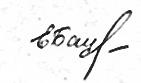 Члены жюри:                 Щербакова Е. В. 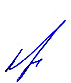                                        Черепенникова Н.Г.    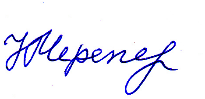                                         Стеняева Н.В.    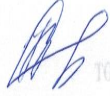                                          Степанова Н.В.  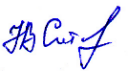 Секретарь:                      Баурова Е. А.2. Список победителей и призеров школьного этапа всероссийской олимпиады школьников по историиПредседатель жюри:     Баурова Е. А.Члены жюри:                 Щербакова Е. В.                                        Черепенникова Н.Г.                                            Стеняева Н.В.                                             Степанова Н.В.  Секретарь:                      Баурова Е. А.№п/пФИОучастникаКлассОбщее количество баллов(мах. кол. баллов)СтатусучастникаолимпиадыФ.И.О. учителя1Шахонов Б.514 из 100/14%участникЩербакова Е.В.2Грицаенко С.512 из 100/12%участникЩербакова Е.В.3Сорокина В.619 из 34/56%победительЩербакова Е.В. 4Чернышов Д.615 из 34/44%участникЩербакова Е.В.5Астанина В.613 из 34/38%участникЩербакова Е.В.6Симонова Л.613 из 34/38%участникЩербакова Е.В.7Бондарь О.722 из 60/37%участникЩербакова Е.В.8Лагуточкин М. 78 из 60/13%участникЩербакова Е.В.9Юдакова К.836 из 56/64%победительЩербакова Е.В.10Никитина Е.824 из 56/43%участникЩербакова Е.В.11Петрова М.923 из 75/31%участникЩербакова Е.В.12Сачкова С.922 из 75/29%участникЩербакова Е.В.13Грицаенко А.916 из 75/21%участникЩербакова Е.В.№п/пФИОучастникаКлассОбщее количество баллов(мах. кол. баллов ____)СтатусучастникаолимпиадыФ.И.О. учителя1Сорокина В.632 из 41/78%победительЩербакова Е.В. 2Юдакова К.836 из 56/64%победительЩербакова Е.В.